УПРАВЛЕНИЕ ОБРАЗОВАНИЯ НЕВЬЯНСКОГО ГОРОДСКОГО ОКРУГАЦЕНТРРАЗВИТИЯ ОБРАЗОВАНИЯ иИНЖЕНЕРНО-ТЕХНИЧЕСКОГО ОБЕСПЕЧЕНИЯ«27»  сентября 2021 На основании письма Министерства инвестиций и развития Свердловской области от 17.09.2021  № 19-01-81/6366 центр развития образования  и  инженерно -  технического  обеспечения  управления образования   Невьянского  городского округа информирует о том, что автономная некоммерческая организация «Агентство стратегических инициатив по продвижению новых проектов» организует серию онлайн-мероприятий, посвященных развитию социальных сервисов и услуг. Мероприятия будут проходить по следующему расписанию:21.09.2021 в 12:00 часов – презентация практики «Система идентификации человека в экстренных ситуациях и в путешествиях»;22.09.2021 в 12:00 часов – презентация практики «Клуб «Папа особого ребенка»;23.09.2021 в 12:00 часов – презентация практики «Комфортная городская среда глазами детей»;24.09.2021 в 12:00 часов – презентация практики «Социально-педагогический проект «Кафешка»: профессиональная подготовка лиц с ОВЗ для трудоустройства в сфере ресторанного сервиса»;28.09.2021 в 12:00 часов – презентация практики «Онлайн-система комплексного сопровождения детей и взрослых людей с аутизмом (РАС) и другими особенностями развития»;29.09.2021 в 12:00 часов – презентация практики «Безбарьерная среда для трудоустройства инвалидов через субсидирование затрат работодателей»;30.09.2021 в 12:00 часов – презентация практики «Социальная адаптация граждан, освобожденных из мест лишения свободы»;01.10.2021 в 12:00 часов – презентация практики «Технология социального обслуживания «Заботливый сосед».Для участия необходимо пройти регистрацию и подать заявку на сайте мероприятия: www.leader-id.ru (для удобства в приложении приведены QR-коды с информацией о мероприятии). Прошу проинформировать заинтересованных лиц об указанной серии онлайн-мероприятий. Приложение: на 2 л. в 1 экз.Директор ЦРО и ИТО                                                        О. Г. ХлюпинаИрина Степановна Ерофеева8 (34356) 2-23-04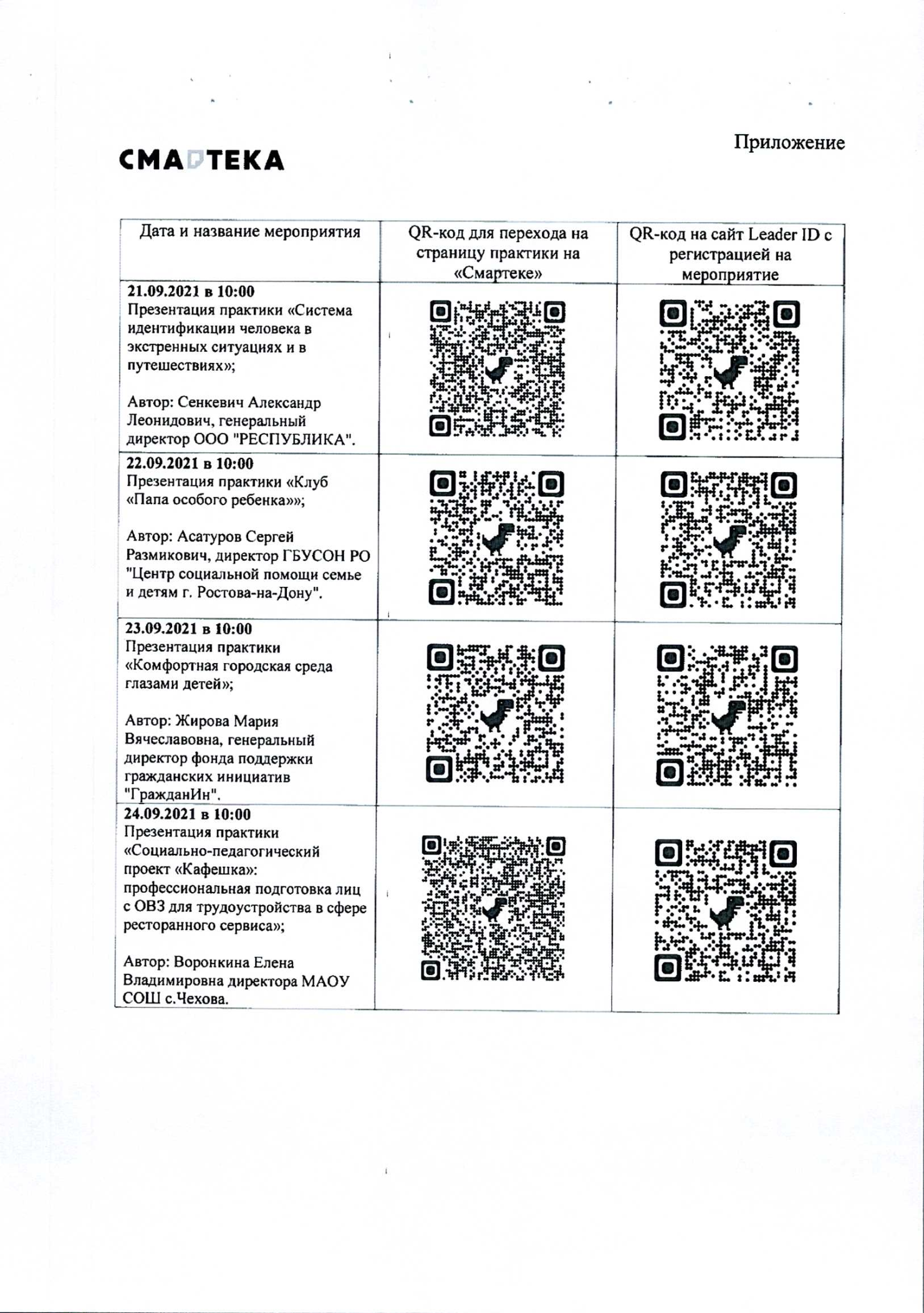 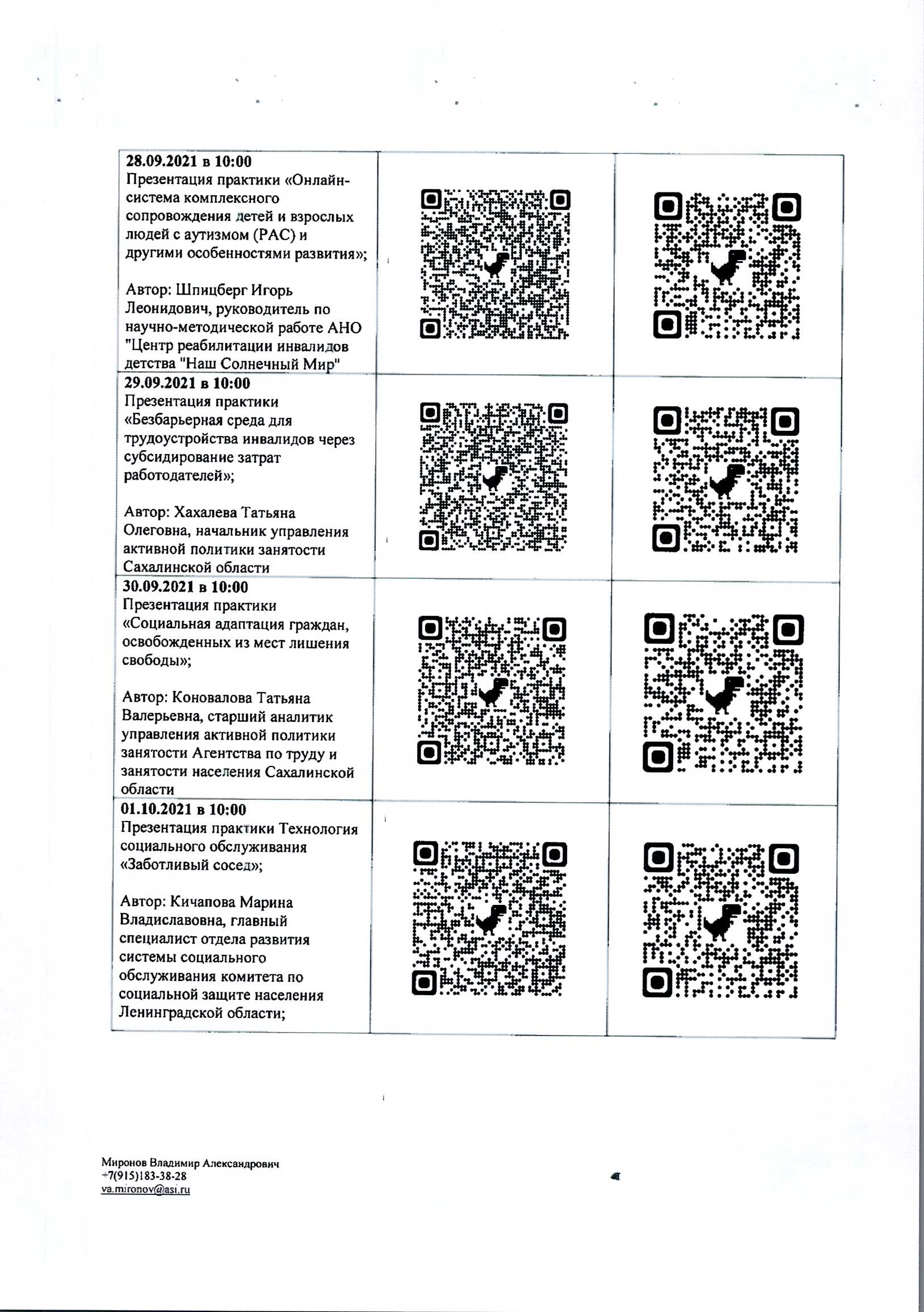 